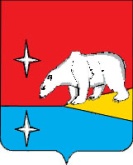 АДМИНИСТРАЦИЯГОРОДСКОГО ОКРУГА ЭГВЕКИНОТП О С Т А Н О В Л Е Н И Еот 23 ноября 2020 г.	№ 493 - па	п. ЭгвекинотОб использовании муниципального имуществаПо согласованию между Администрацией городского округа Эгвекинот, Управлением социальной политики городского округа Эгвекинот, Управлением финансов, экономики и имущественных отношений городского округа Эгвекинот и муниципальным бюджетным общеобразовательным учреждением «Центр образования села Конергино», в соответствии с Порядком управления и распоряжения муниципальной собственностью городского округа Эгвекинот, утвержденным Решением Совета депутатов Иультинского муниципального района от 18 декабря 2015 г. № 170, руководствуясь Гражданским кодексом Российской Федерации, Уставом городского округа Эгвекинот, Администрация городского округа Эгвекинот П О С Т А Н О В Л Я Е Т:1.	Управлению финансов, экономики и имущественных отношений городского округа Эгвекинот (Шпак А.В.):1.1. Передать с 25 ноября 2020 года из казны городского округа Эгвекинот в оперативное управление муниципальному бюджетному общеобразовательному учреждению «Центр образования села Конергино» (Чагдуров Б.В.) муниципальное имущество согласно приложению к настоящему постановлению.1.2.	Прием-передачу имущества произвести с оформлением соответствующих документов.1.3.	Внести соответствующие изменения в реестр муниципального имущества городского округа Эгвекинот.2. Настоящее  постановление  подлежит  размещению на официальном сайте Администрации городского округа Эгвекинот в информационно-телекоммуникационной сети «Интернет» и вступает в силу с момента его подписания.3. Контроль за исполнением настоящего постановления возложить на Управление финансов, экономики и имущественных отношений городского округа Эгвекинот                    (Шпак А.В.).Первый заместительГлавы Администрации                                                                                         А.М. АбакаровПеречень муниципального имущества, передаваемого в оперативное управление муниципальному бюджетному общеобразовательному учреждению «Центр образования села Конергино»Приложение к постановлению Администрациигородского округа Эгвекинотот 23 ноября 2020 г. №  493-па№ п/пНаименование муниципального имуществаАдрес Кадастровый номер зданияПлощадь, м2Балансовая/остаточная стоимость, руб.1Нежилые помещения №№ 13-17, 34 на 1 этаже нежилого зданияЧукотский автономный округ, р-н Иультинский, с. Конергино, ул. Чукотская, д. 21 87:06:060001:164124,04446055,97/1683423,04